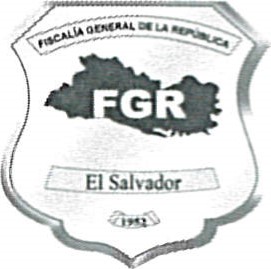 Fiscalía General de la RepúblicaUnidad de Acceso a la Información PúblicaAviso de InexistenciaSan Salvador, 31 de octubre del 2019Público en General Presente:Se hace del conocimiento que, durante el mes de octubre de 2019, la Dirección de Adquisiciones y Contrataciones de esta Institución, no reporta contratos de Licitación.Y para hacerlo del conocimiento general, se extiende la presente acta que abarca el trimestre de agosto hasta octubre de 2020.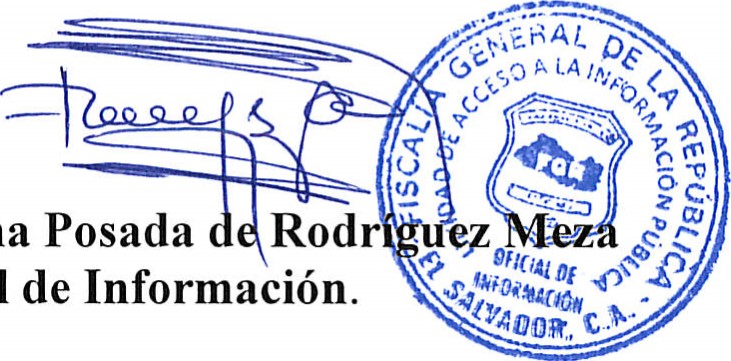 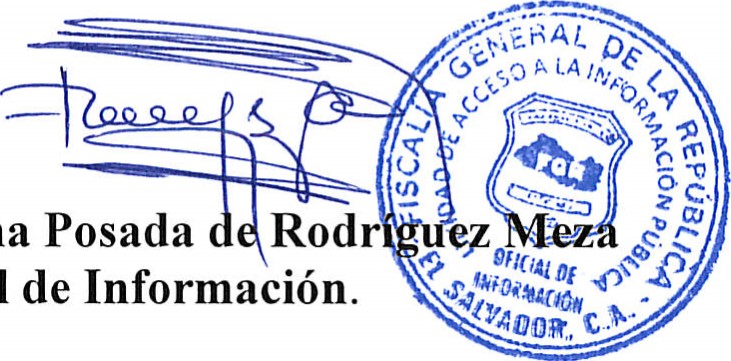 